The Butte Education Foundation (BEF) is pleased to announce applications are now open for the Great Ideas Grant Program.  All teachers and administrators in the Butte School District are eligible to apply for a grant.  Individuals can apply for a grant up to $1000.00, or a group of teachers, up to $3000.00 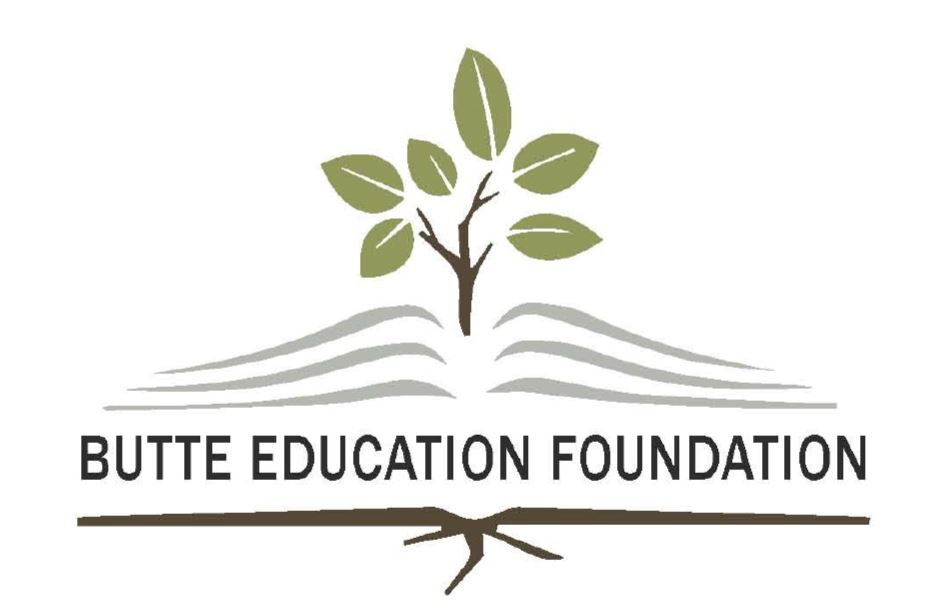 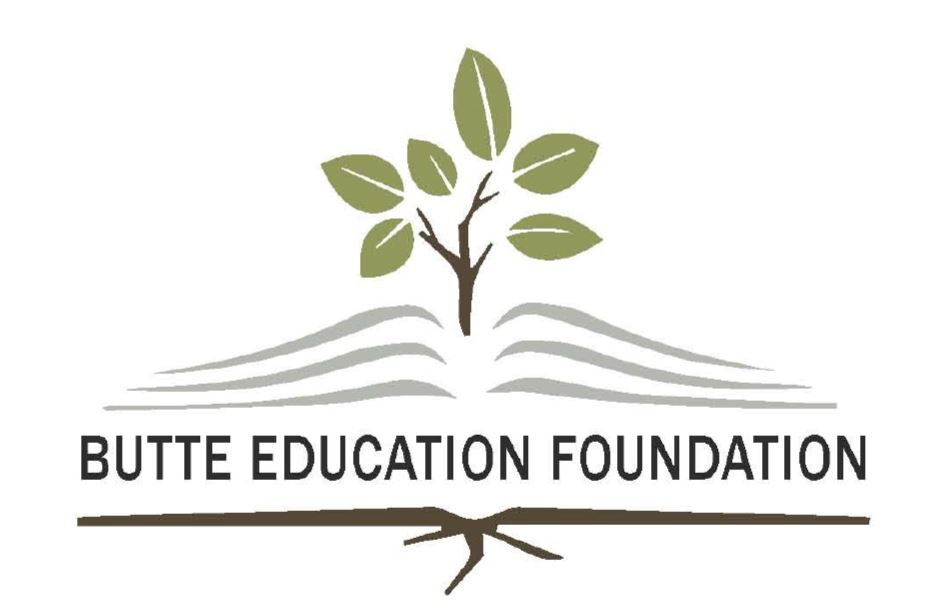 Deadline:  Application Deadline for Fall Grants will always be the third Wednesday every October. Application Deadline for Spring Grants will always be the first Wednesday every March.  Grant Guidelines:Please complete responses to all questions.Send signed sheet with signature page to the aforementioned address.  The narrative should follow the prescribed outline below and not exceed four (4) pages in length.  Clarity and brevity are appreciated.Signature page to be included for all group grant applications.This project does not displace, replace, or supplant programs funded by Butte School District #1.Grant funds must be used within one year from date of award and any amount not used during that time will be returned to the BEF.The BEF will not reimburse any costs of the project above the grant award or pay for those costs or items not included in the proposed budget.Grant recipients will submit a written evaluation, project findings, and budget summary within one month of completion of the project and agree to present my findings to the Board, if requested.BEF has the right to use this project, if funded, for public information purposes or to help other educators.The purchase of Apple Computer Products are not currently being granted by BEF.  The district maintains a Microsoft based system and Apple products are therefore not covered by the District IT Department.Narrative Outline/Application Required MaterialProject Need: Describe the significant academic need and target population. Why is the need special or unique?Purpose of the Project:  What is the purpose and anticipated impact of your proposed project, and how will it improve student achievement? How do the goals link with curriculum and your school’s goals/objectives?Creativity and Innovation:  How is this project different from the usual classroom approach? Identify the new elements of creativity you will be using?Budget: List itemized project budget, projected schedule of expenditures, sources of supplies and cost, including taxes and shipping. If applicable, list any in-kind donation or contribution to the project.  Please try to assign a monetary value to in-kind contributions. Include a total budget request.BEF Grant Program ApplicationAPPLICATION AND SUMMARY PAGEPlease complete responses to all questions.___________________________________________________          $____________________________Project Title (This name will be used in publicity so be creative.)             Funds RequestedSponsor School: __________________ 		Sponsor Email: _________________________________Number of Schools to be served: _________________Number of students to be served: ________________________________________________________Grade Level(s): _________________________________________________________Curricular subject areas impacted by this project (i.e.:  math, science):___________________________Project Narrative: (see requirements above)Budget: (see requirements above)__________________________________                          _______________________________________Applicant Printed Name				Date__________________________________		_______________________________________Applicant Signature/Date				Principal Signature/DateBEF Grant Program ApplicationSignature PagePlease complete for GROUP APPLICATIONS.Please include signatures of all applicants who will be responsible for planning and implementing this grant.  Add additional lines if needed._____________________________________               _________________________________________Print Name / School					Signature_____________________________________               _________________________________________Print Name / School					Signature_____________________________________               _________________________________________Print Name / School					Signature_____________________________________               _________________________________________Print Name / School					Signature_____________________________________               _________________________________________Print Name / School					Signature_____________________________________               _________________________________________Print Name / School					Signature_____________________________________               _________________________________________Print Name / School					Signature_____________________________________               _________________________________________Print Name / School					Signature_____________________________________               _________________________________________Print Name / School					Signature_____________________________________               _________________________________________Print Name / School					Signature_____________________________________               _________________________________________Print Name / School					Signature_____________________________________               _________________________________________Print Name / School					Signature